令和　5年度 横浜市民射撃大会のお知らせ　　　　　　　　　　　　　　　　　　　　　　　　　　　　　            横浜市体育協会加盟団体　　　　　　　　　　　　　　　　　　　　　　　　　　　　　　           横浜市クレー射撃協会  令和5年度の横浜市民射撃大会を下記により開催致します。 今年は新設の大井射撃場を多くしました。参加人数の関係で、トラップは今村銃砲店の練習会(10人位)と合同となりますが、宜しくお願いします。	横浜市民射撃大会　　   4月 29日 (土)   大井射撃場  今村銃砲と共用	横浜市民射撃大会   　　5月 13日（土） 須山射撃場  今村銃砲と共用	横浜市民射撃大会   　　7月  8日（土)   大井射撃場  今村銃砲と共用  	横浜市民射撃大会 　　　7月 30日（日） 須山射撃場  今村銃砲と共用	横浜市民納会射撃大会   9月 30日（土） 大井射撃場  今村銃砲と共用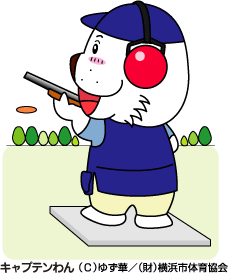 	受付： 午前7:30 	方法： トラップ(71～76m程度)、スキート(方式自由) 100 個撃ち	年会費： 4,000 円 入会金無し	当日会費：8,000 円 (4ﾗｳﾝﾄﾞ分)、撃返し 1,500円 (1ﾗｳﾝﾄﾞ)	参加資格：横浜市民でクレー射撃を愛好する者、及び会友。	賞典： トラップ、スキート それぞれの上位3名と飛び賞。		A,B分けの基準はトラップ、スキート 各 10人以上。	○１年前から当月迄の実射成績でハンディを付け、実射+ハンディで順位を付けます。	○トラップ、スキートとも、希望者が多ければ撃ち返し有りとします。ただし、午後 3 時まで	  に4 ラウンド撃ち終わらない恐れのある場合は有りません。	○昨年の最終から今年の7月30日迄の5回の内、実射好成績3 回分で選手権の成績とします。( 選手権成績は7月30日の参加が必須。7月30日は当日の成績による賞品も有る。）	○トラップ、スキートとも、選手権の成績上位者3名を県クレー主催のallかながわ市町村対抗射撃大会への派遣選手とします。辞退が有れば繰り下げます。	○上記射撃会へは、会友としてならば横浜市在住でなくても参加可能としますが、allかなが	  わの選手は、横浜市在住でなくてはなりません。	○須山射撃場の食堂は営業していません。大井射撃場はやっています。	○スキート普及のためレベルに応じて公式ルール、ジャパンルール、ノータイマー、フリース          タイル等を可としますが、allかながわの選手選考は、公式ルールの点数を優先します。	○永い間、年会費2,000円でやって来ましたが、諸物価高騰の為、\4,000 と致します。　　　　○昨年、一昨年のallかながわはコロナの為、中止でした。今年は開催出来そうですので、参加者を約5年前まで遡って多くの人にこの予定をお送りしております。事務局：〒220-0053   横浜市西区藤棚町1·43  今村逸夫Tel.045-231·2561  Fax.045-253-1464